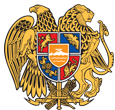 ՀԱՅԱՍՏԱՆԻ ՀԱՆՐԱՊԵՏՈՒԹՅՈՒՆ 
ՎԱՅՈՑ ՁՈՐԻ ՄԱՐԶ
ԵՂԵԳՆԱՁՈՐ ՀԱՄԱՅՆՔ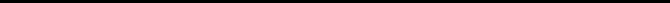 ԱՐՁԱՆԱԳՐՈՒԹՅՈՒՆ N 8
ԱՎԱԳԱՆՈՒ ՀԵՐԹԱԿԱՆ ՆԻՍՏԻՀամայնքի ավագանու նիստին ներկա էին ավագանու 6 անդամներ:Բացակա էին` Արտակ Ալոյանը, Արտաշ Այվազյանը, Սմբատ Սմբատյանը, Վալոդյա ՍմբատյանըՀամայնքի ղեկավարի հրավերով ավագանու նիստին մասնակցում էին`
Վարդան ԱվագյանՆիստը վարում էր  համայնքի ղեկավար` Դավիթ ՀարությունյանըՆիստը արձանագրում էր աշխատակազմի քարտուղար` Անժելա ՍարգսյանըԼսեցին
22.09.2021 ԹՎԱԿԱՆԻ ԹԻՎ 8 ՀԵՐԹԱԿԱՆ ՆԻՍՏԻ ՕՐԱԿԱՐԳԸ ՀԱՍՏԱՏԵԼՈՒ ՄԱՍԻՆ /Զեկ. ԴԱՎԻԹ ՀԱՐՈՒԹՅՈՒՆՅԱՆ/Ղեկավարվելով «Տեղական ինքնակառավարման մասին» Հայաստանի Հանրապետության  օրենքի 14-րդ հոդվածի 6-րդ կետի պահանջներով.1. Հաստատել  2021 թվականի սեպտեմբերի 25-ի  թիվ  8 հերթական  նիստի օրակարգը. 1)    ՀՈՒՇԱՀԱՄԱԼԻՐԻ ԿԱՌՈՒՑՄԱՆ ՀԱՄԱՐ ՏԱՐԱԾՔԻ  ՀԱՏԿԱՑՄԱՆ Ե ԵՎ ԱՇԽԱՏԱՆՔՆԵՐԻ ԿԱՏԱՐՄԱՆ ՄԱՍԻՆ2)    ՀԱՄԱՅՆՔԻ ԲՅՈՒՋԵՈՒՄ ՓՈՓՈԽՈՒԹՅՈՒՆ ԿԱՏԱՐԵԼՈՒ ՄԱՍԻՆ3)    ՀԱՄԱՅՆՔԻ ԿԱՐԻՔԱՎՈՐ ԲՆԱԿԻՉՆԵՐԻՆ ԴՐԱՄԱԿԱՆ ՕԳՆՈՒԹՅՈՒՆ ՀԱՏԿԱՑՆԵԼՈՒ ՄԱՍԻՆ4)    ՎԱՐՁԱԿԱԼՈՒԹՅԱՆ ՊԱՅՄԱՆԱԳՐԻ ԺԱՄԿԵՏԸ ԵՐԿԱՐԱՁԳԵԼՈՒ ՄԱՍԻՆ5)    ՀԱՄԱՅՆՔԱՅԻՆ ՍԵՓԱԿԱՆՈՒԹՅՈՒՆ ՀԱՆԴԻՍԱՑՈՂ 0․66751 ՀԱՄԱԿԵՐԵՍՈՎ ՀՈՂԱՏԱՐԱԾՔԸ ՄՐՑՈՒՅԹՈՎ ՎԱՐՁԱԿԱԼՈՒԹՅԱՄԲ ՏՐԱՄԱԴՐԵԼՈՒ ԵՎ ԱՎԱԳԱՆՈՒ 20․05․2021Թ․-ԻԹԻՎ 49 ՈՐՈՇՈՒՄՆ ՈՒԺԸ ԿՈՐՑՐԱԾ ՃԱՆԱՉԵԼՈՒ ՄԱՍԻՆ6)    ՀԱՄԱՅՆՔԱՅԻՆ ՍԵՓԱԿԱՆՈՒԹՅՈՒՆ ՀԱՆԴԻՍԱՑՈՂ 1․22805 ՀԱ ՄԱԿԵՐԵՍՈՎ ՀՈՂԱՏԱՐԱԾՔԸ ՄԵԿ ԼՈՏՈՎ ԱՃՈՒՐԴՈՎ ՕՏԱՐԵԼՈՒ ՄԱՍԻՆ7)    ՆԱԽԱԴՊՐՈՑԱԿԱՆ ԵՎ ԱՐՏԱԴՊՐՈՑԱԿԱՆ ՎՃԱՐԻ ՎՃԱՐՈՒՄԻՑ ԱԶԱՏԵԼՈՒ ՄԱՍԻՆ8)    ՀԱՄԱՅՆՔԱՅԻՆ ՍԵՓԱԿԱՆՈՒԹՅՈՒՆ ՀԱՆԴԻՍԱՑՈՂ ԶԲՈՍԱՅԳԻՆԵՐՈՒՄ, ԿԱՆԱՉԱՊԱՏ ԵՎ ԸՆԴՀԱՆՈՒՐ ՕԳՏԱԳՈՐԾՄԱՆ ԱՅԼ ՏԱՐԱԾՔՆԵՐՈՒՄ ԾԱՌԱՀԱՏՄԱՆ, ՍԱՆԻՏԱՐԱԿԱՆ ԷՏՄԱՆ ԱՇԽԱՏԱՆՔՆԵՐ ԿԱՏԱՐԵԼՈՒ ՄԱՍԻՆ9) ՀԱՄԱՅԱՆՔԱՅԻՆ ՍԵՓԱԿԱՆՈՒԹՅՈՒՆ ՀԱՆԴԻՍԱՑՈՂ 0.0018 ՀԱ ՀՈՂԱՏԱՐԱԾՔԸ ԿԱՌՈՒՑԱՊԱՏՄԱՆ ԻՐԱՎՈՒՆՔՈՎ ՀԱՏԿԱՑՆԵԼՈՒ ՄԱՍԻՆՈրոշումն ընդունված է. /կցվում է որոշում N 88-Ա/Լսեցին
ՀՈՒՇԱՀԱՄԱԼԻՐԻ ԿԱՌՈՒՑՄԱՆ ՀԱՄԱՐ ՏԱՐԱԾՔԻ  ՀԱՏԿԱՑՆԵԼՈՒ ԵՎ ԱՇԽԱՏԱՆՔՆԵՐԻ ԿԱՏԱՐՄԱՆ ՄԱՍԻՆ /Զեկ. ԴԱՎԻԹ ՀԱՐՈՒԹՅՈՒՆՅԱՆ/Ղեկավարվելով ,,Տեղական ինքնակառավարման մասին,, Հայաստանի Հանրապետության օրենքի 18-րդ հոդվածի 1-ին մասի 21-րդ  կետի  պահանջներով և հիմք ընդունելով  <<Պռոշաբերդշին>> սահմանափակ պատասխանատվությամբ ընկերության 2021 թվականի հուլիսի 20-ի՝ կառուցվող հուշահամալիրի նախագծանախահաշվային փաստաթղթերի կազմման աշխատանքի և հեղինակային հսկողության խորհրդատվական ծառայության անվճար իրականացման, <<Մետալ Գռուպ>> սահմանափակ պատասխանատվությամբ ընկերության 2021 թվականի օգոստոսի 17-ի՝ շինարարության իրականացման համար նախատեսված մետական ամրաններ ու ամրալարեր հատկացնելու,  <<Տրավերտին>> սահմանափակ պատասխանատվությամբ ընկերության 2021 թվականի սեպտեմբերի 10-ի՝ անհրաժեշտ ծավալի տրավերտին շինաքար հատկացնելու և <<Սիսիան Բուատ>> սահմանափակ պատասխանատվությամբ ընկերության 2021 թվականի սեպտեմբերի 22-ի՝ սահմանված ծավալի բազալտե շինաքար հատկացնելու վերաբերյալ գրությունները․Տալ համաձայնություն համայնքի <<Սև Քար>> կոչվող տարածքից 100 քմ   հատկացնել Արցախյան 44-օրյա պատերազմում զոհված Եղեգնաձորաբնակ  զինծառայողների հիշատակի  հուշահամալիրի կառուցման համար։ Աշխատանքներն իրականացնել <<Արմանշին>>  ՍՊԸ-ի միջոցով ։Սույն որոշումն ուժի մեջ է մտնում հրապարակմանը հաջորդող օրվանից:Որոշումն ընդունված է. /կցվում է որոշում N 89-Ա/Լսեցին
ՀԱՄԱՅՆՔԻ ԲՅՈՒՋԵՈՒՄ ՎԵՐԱԲԱՇԽՈՒՄ ԿԱՏԱՐԵԼՈՒ ՄԱՍԻՆ /Զեկ. ԴԱՎԻԹ ՀԱՐՈՒԹՅՈՒՆՅԱՆ/Ղեկավարվելով «Տեղական ինքնակառավարման մասին» Հայաստանի Հանրապետության օրենքի 18-րդ հոդվածի 1-ին մասի 5-րդ կետով,  «Հայաստանի Հանրապետության բյուջետային համակարգի մասին» Հայաստանի Հանրապետության օրենքի 33-րդ հոդվածի 3-րդ  մասով և հիմք ընդունելով  ,,Եղեգնաձոր համայնքի թիվ 2 մանկապարտեզ ,, ՀՈԱԿ-ի տնօրենի 11․06․2021թ․թիվ 02 գրությունը՝
Տալ համաձայնություն համայնքի բյուջեի վարչական մասի բաժին 11 խումբ 1 դաս 2 ՀՀ համայնքների պահուստային ֆոնդ  ոլորտի պահուստային միջոցներ հոդվածից /հոդված 4891/ 678,8 հազ. ՀՀ դրամ պակասեցնել,  ավելացնելով՝ նախադպրոցական կրթություն բաժին 9 խումբ 1 դաս 1 ոլորտի ընթացիկ դրամաշնորհներ պետական համայնքային ոչ առևտրային կազմակերպություններին հոդվածին  /հոդված 4637/ ,,Եղեգնաձոր համայնքի թիվ 2 մանկապարտեզ,, ՀՈԱԿ -Ի շենքի միջանցքի  հատվածի ընթացիկ նորոգման  ծախսերի ֆինանսավորման  համար.Որոշումն ընդունված է. /կցվում է որոշում N 90-Ն/Լսեցին
ՀԱՄԱՅՆՔԻ ԿԱՐԻՔԱՎՈՐ ԲՆԱԿԻՉՆԵՐԻՆ ԴՐԱՄԱԿԱՆ ՕԳՆՈՒԹՅՈՒՆ ՀԱՏԿԱՑՆԵԼՈՒ ՄԱՍԻՆ /Զեկ. ԴԱՎԻԹ ՀԱՐՈՒԹՅՈՒՆՅԱՆ/Ղեկավարվելով <<Տեղական ինքնակառավարման  մասին>> Հայաստանի Հանրապետության օրենքի 18-րդ հոդվածի 1-ին մասի 6-րդ կետի պահանջներով և հիմք ընդունելով Եղեգնաձոր համայնքի ավագանու 25.01.2018թ. ,,Եղեգնաձոր համայնքի կամավոր խնդիրները, դրանց լուծմանն ուղղված սեփական լիազորությունները և դրանց իրականացման կարգը սահմանելու մասին,, թիվ 04 որոշումը․1. Համայնքային բյուջեի սոցիալական հատուկ արտոնությունններ (այլ դասերին չպատկանող) ոլորտի բաժին  10 խումբ 7 դաս 1 այլ նպաստներ բյուջեից հոդվածից /հոդված 4729/ համայնքի կարիքավոր բնակիչներին հատկացնել  օգնություն. Գոհարիկ Թելմանի Սարգսյան -մերժելՍնեժաննա Էդուարդի Այվազյան-մերժելԳոհար Մայիսի Եղիազարյան- 10000դրամՌուզաննա Գավրիլի Աբալյան -10000դրամԱրսեն Վագիֆի Գալուստյան- 10000դրամՆադյա Գեղամի Բաղդասարյան-10000դրամՄելանյա Օգսենի Հովհաննիսյան-10000դրամԱնահիտ Սուլթանի Շահբազյան-10000դրամՍոֆիկ Եգորի Գևորգյան - մերժելՇողիկ Կոստանի Կոստանյան-10000դրամԱնահիտ Հեկտորի Զաքարյան- մերժելԾովինար Սերյոժայի Առաքելյան -35000 դրամՄետաքսյա Սամվելի  Ֆրանգուլյան  - մերժելԱստղանուշ Պարույրի  Պապոյան - մերժելՍամվել Գվիտոնի  Սարգսյան - մերժելԱննա Գագիկի Սիմոնյան -10000դրամԴոնարա Աղաբեկի Շադինոյան - մերժելՀեղինե Մայիսի Մարկոսյան - մերժելՓափագ Անուշավանի Ենոքյան - մերժել2․Սույն որոշումն ուժի մեջ է մտնում հրապարակմանը հաջորդող օրվանից:Որոշումն ընդունված է. /կցվում է որոշում N 91-Ա/Լսեցին
ՎԱՐՁԱԿԱԼՈՒԹՅԱՆ ՊԱՅՄԱՆԱԳՐԻ ԺԱՄԿԵՏԸ ԵՐԿԱՐԱՁԳԵԼՈՒ ՄԱՍԻՆ /Զեկ. ԱՐՄԵՆ ԱՂԱՋԱՆՅԱՆ/Ղեկավարվելով Հայաստանի Հանրապետության հողային օրենսգրքի 94-րդ հոդվածի 2-րդ մասի, <<Տեղական ինքնակառավարման մասին>> Հայաստանի Հանրապետության օրենքի 18-րդ հոդվածի 21-րդ կետի դրույթներով, հաշվի առնելով Արա Վարդանյանի և Եղեգնաձորի համայնքապետարանի միջև 2001թ․-ի հուլիսի 17-ին կնքված հողատարածքի վարձակալության պայմանագրի 16-րդ կետը և վերջինիս կողմից 2021թ․-ի սեպտեմբերի 3-ին ներկայացված դիմումը (մուտք՝ 03․09․2021թ․ թիվ 491 դիմում)․1․ Երկարաձգել Արա Վարդանյանի և Եղեգնաձորի համայնքապետարանի միջև 2001թ․-ի հուլիսի 17-ին կնքված հողատարածքի վարձակալության պայմանագրի ժամկետը մինչև 2046 թվականը/ 25 տարի/ 150000 դրամ տարեկան վարձավճարով։2. Հանձնարարել Եղեգնաձորի համայնքի ղեկավար Դավիթ Հարությունյանին` օրենսդրությամբ սահմանված կարգով Արա Վարդանյանի հետ կնքելու վարձակալության պայմանագրի երկարաձգման համաձայնագիր, որի նոտարական վավերացման և պետական գրանցման ծախսերը կրում է Արա Վարդանյանը։ 3․ Սույն որոշումն ուժի մեջ է մտնում հրապարակմանը հաջորդող օրվանից:Որոշումն ընդունված է. /կցվում է որոշում N 92-Ա/Լսեցին
ՀԱՄԱՅՆՔԱՅԻՆ ՍԵՓԱԿԱՆՈՒԹՅՈՒՆ ՀԱՆԴԻՍԱՑՈՂ 0․66751 ՀԱ ՄԱԿԵՐԵՍՈՎ ՀՈՂԱՏԱՐԱԾՔԸ ՄՐՑՈՒՅԹՈՎ ՎԱՐՁԱԿԱԼՈՒԹՅԱՄԲ ՏՐԱՄԱԴՐԵԼՈՒ ԵՎ ԱՎԱԳԱՆՈՒ 20․05․2021Թ․-Ի ԹԻՎ 49 ՈՐՈՇՈՒՄՆ ՈՒԺԸ ԿՈՐՑՐԱԾ ՃԱՆԱՉԵԼՈՒ ՄԱՍԻՆ /Զեկ. ԱՐՄԵՆ ԱՂԱՋԱՆՅԱՆ/Ղեկավարվելով ,,Տեղական ինքնակառավարման մասին ,,Հայաստանի Հանրապետության օրենքի 18-րդ հոդվածի 1-ին մասի 21-րդ  կետի և ,,Նորմատիվ իրավական ակտերի մասին,, Հայաստանի Հանրապետության օրենքի 37-րդ հոդվածի 1-ին մասի պահանջներով, հիմք ընդունելով Հայաստանի Հանրապետության կառավարության 12․04․2001թ․-ի թիվ 286 որոշմամբ հաստատված կարգի 8-րդ գլխի դրույթները․
1. Տալ համաձայնություն համայնքային սեփականություն հանդիսացող համայնք Եղեգնաձոր ք․,  հասցեում գտնվող, 10-001-0307-0033 կադաստրային ծածկագրով, 0․66751 հա մակերեսով նպատակային նշանակությունը` գյուղատնտեսական, գործառնական նշանակությունը` կորիզավոր  հողատարածքը 25 տարի ժամկետով վարձակալությամբ  տրամադրելու համայնքապետի առաջարկությանը:  2․ Վարձակալական մեկնարկային վճար սահմանել տարեկան 93450 ՀՀ դրամ։3. Ուժը կորցրած ճանաչել համայնքի ավագանու 20․05․2021 թ․-ի <<ՀԱՄԱՅՆՔԱՅԻՆ ՍԵՓԱԿԱՆՈՒԹՅՈՒՆ ՀԱՆԴԻՍԱՑՈՂ 0․66751 ՀԱ ՄԱԿԵՐԵՍՈՎ ՀՈՂԱՏԱՐԱԾՔԸ ՄՐՑՈՒՅԹՈՎ ՎԱՐՁԱԿԱԼՈՒԹՅԱՄԲ ՏՐԱՄԱԴՐԵԼՈՒ ՄԱՍԻՆ>> թիվ 49 որոշումը։4․ Սույն որոշումն ուժի մեջ է մտնում հրապարակմանը հաջորդող օրվանից:Որոշումն ընդունված է. /կցվում է որոշում N 93-Ա/Լսեցին
ՀԱՄԱՅՆՔԱՅԻՆ ՍԵՓԱԿԱՆՈՒԹՅՈՒՆ ՀԱՆԴԻՍԱՑՈՂ 1․22805 ՀԱ ՄԱԿԵՐԵՍՈՎ ՀՈՂԱՏԱՐԱԾՔԸ ՄԵԿ ԼՈՏՈՎ ԱՃՈՒՐԴՈՎ ՕՏԱՐԵԼՈՒ ՄԱՍԻՆ /Զեկ. ԱՐՄԵՆ ԱՂԱՋԱՆՅԱՆ/Ղեկավարվելով ,,Տեղական ինքնակառավարման մասին,, Հայաստանի Հանրապետության օրենքի 18-րդ հոդվածի 1-ին մասի 21-րդ  կետի պահանջներով.
1. Տալ համաձայնություն համայնքային սեփականություն հանդիսացող, համայնք Եղեգնաձոր ք., հասցեում գտնվող 10-001-0354-0044 կադաստրային ծածկագրով, 1․22805 հա  մակերեսով, նպատակային նշանակությունը` գյուղատնտեսական, գործառնական նշանակությունը` կորիզավոր հողատարածքը մեկ լոտով աճուրդով օտարելու վերաբերյալ համայնքապետի առաջարկությանը:2.  Մեկնարկային գին սահմանել 1154414ՀՀ դրամ:3․ Սույն որոշումն ուժի մեջ է մտնում հրապարակմանը հաջորդող օրվանից:Որոշումն ընդունված է. /կցվում է որոշում N 94-Ա/Լսեցին
ՆԱԽԱԴՊՐՈՑԱԿԱՆ ԵՎ ԱՐՏԱԴՊՐՈՑԱԿԱՆ ՎՃԱՐԻ ՎՃԱՐՈՒՄԻՑ ԱԶԱՏԵԼՈՒ ՄԱՍԻՆ /Զեկ. ԱՆԺԵԼԱ ՍԱՐԳՍՅԱՆ/Ղեկավարվելով <<Տեղական ինքնակառավարման մասին>> Հայաստանի Հանրապետության օրենքի 18-րդ հոդվածի 1-ին մասի 19-րդ կետի և <<Տեղական տուրքերի և վճարների մասին>> Հայաստանի Հանրապետության օրենքի 16-րդ հոդվածի 1-ին և 3-րդ մասերի դրույթներով․1․ Տեղական վճարի վճարումից ազատել Արցախյան 2-րդ պատերազմի արդյունքում զոհված կամ անհետ կորած ծառայողների՝ Եղեգնաձոր համայնքի նախադպրոցական և արտադպրոցական կրթական հաստատություններում ուսումնառություն ստացող երեխաներին։2․ Սույն որոշումն ուժի մեջ է մտնում հրապարակման օրվանից։Որոշումն ընդունված է. /կցվում է որոշում N 95-Ն/Լսեցին
ՀԱՄԱՅՆՔԱՅԻՆ ՍԵՓԱԿԱՆՈՒԹՅՈՒՆ ՀԱՆԴԻՍԱՑՈՂ ԶԲՈՍԱՅԳԻՆԵՐՈՒՄ, ԿԱՆԱՉԱՊԱՏ ԵՎ ԸՆԴՀԱՆՈՒՐ ՕԳՏԱԳՈՐԾՄԱՆ ԱՅԼ ՏԱՐԱԾՔՆԵՐՈՒՄ ԾԱՌԱՀԱՏՄԱՆ, ՍԱՆԻՏԱՐԱԿԱՆ ԷՏՄԱՆ ԱՇԽԱՏԱՆՔՆԵՐ ԿԱՏԱՐԵԼՈՒ ՄԱՍԻՆ /Զեկ. ԴԱՎԻԹ ՀԱՐՈՒԹՅՈՒՆՅԱՆ/Ղեկավարվելով ,,Տեղական ինքնակառավարման մասին,,Հայաստանի Հանրապետության օրենքի 18-րդ հոդվածի 1-ին մասի 42-րդ կետի, Հայաստանի Հանրապետության քաղաքացիական օրենսգրքի 129-րդ հոդվածի պահանջներով.
Տալ համաձայնություն  համայնքային սեփականություն հանդիսացող զբոսայգիներում, կանաչապատ և ընդհանուր օգտագործման այլ տարածքներում, բազմաբնակարան շենքերի բակերում բնակչության ազատ տեղաշարժը, անվտանգ երթևեկությունը խոչընդոտող, մայթերի մակերեսները վնասող ծառերը՝ չոր, ըստ անհրաժեշտության նաև կիսաչոր ծառերը հատելու և սանիտարական էտում կատարելու համար: Աշխատանքների արդյունքում առաջացած վառելափայտը տրամադրել համայնքի սոցիալապես անապահով ընտանիքներին :Աշխատանքներին մասնակից դարձնել համայնքային ոստիկանության և բնապահպանության և ընդերքի տեսչական մարմնի ՎՁ տարածքային բաժնի աշխատակիցներին:Առաջարկել համայնքի ղեկավարին վերը նշված աշխատանքներն իրականացնել << Եղեգնաձորի համայնքային տնտեսություն>> ՀՈԱԿ-ի միջոցով:Սույն որոշումն ուժի մեջ է մտնում հրապարակմանը հաջորդող օրվանից:Որոշումն ընդունված է. /կցվում է որոշում N 96-Ա/Լսեցին
ՀԱՄԱՅԱՆՔԱՅԻՆ ՍԵՓԱԿԱՆՈՒԹՅՈՒՆ ՀԱՆԴԻՍԱՑՈՂ 0.0018 ՀԱ ՀՈՂԱՏԱՐԱԾՔԸ ԿԱՌՈՒՑԱՊԱՏՄԱՆ ԻՐԱՎՈՒՆՔՈՎ ՀԱՏԿԱՑՆԵԼՈՒ ՄԱՍԻՆ /Զեկ. ԱՐՄԵՆ ԱՂԱՋԱՆՅԱՆ/Ղեկավարվելով <<Տեղական ինքնակառավարման մասին>> Հայաստանի Հանրապետության օրենքի 18-րդ հոդվածի 1-ին մասի 21-րդ կետի, Հայաստանի Հանրապետության հողային օրենսգրքի 481-րդ, 60-րդ և 81-րդ հոդվածի դրույթներով, ինչպես նաև հաշվի առնելով Հայաստանի Հանրապետության կառավարության 12.04.2001թ.-ի թիվ 286-Ն որոշման 46-րդ կետի 46.2 -րդ կետի ա ենթակետի պահանջները․1. Տալ համաձայնություն  համայնքային սեփականություն հանդիսացող,  նպատակային նշանակությունը` բնակավայրերի, գործառնական նշանակությունը` ընդհանուր օգտագործման, 10-001-0045-0011 կադաստրային ծածկագրով, համայնք Եղեգնաձոր ք․, Նարեկացու փողոց 10/1 հասցեում գտնվող 0․0018 հա  մակերեսով հողամասը 25 տարի ժամկետով կառուցապատման իրավունքով հատկացնելու: Արտակ Զավենի Վարդանյանին։ 2. Տարեկան վարձավճարի չափ սահմանել 40000 ՀՀ դրամը: 3․ Սույն որոշումն ուժի մեջ է մտնում հրապարակման պահից։ Որոշումն ընդունված է. /կցվում է որոշում N 97-Ա/
ՀԱՄԱՅՆՔԻ ՂԵԿԱՎԱՐ ԴԱՎԻԹ ՀԱՐՈՒԹՅՈՒՆՅԱՆ________________Նիստն արձանագրեց`  Անժելա Սարգսյան________________________________ք. Եղեգնաձոր  25/09/2021Կողմ-6Դեմ-0Ձեռնպահ-0Կողմ-6Դեմ-0Ձեռնպահ-0Կողմ-6Դեմ-0Ձեռնպահ-0Կողմ-6Դեմ-0Ձեռնպահ-0Կողմ-6Դեմ-0Ձեռնպահ-0Կողմ-6Դեմ-0Ձեռնպահ-0Կողմ-6Դեմ-0Ձեռնպահ-0Կողմ-6Դեմ-0Ձեռնպահ-0Կողմ-6Դեմ-0Ձեռնպահ-0Կողմ-6Դեմ-0Ձեռնպահ-0 Ավագանու անդամներՌՈԲԵՐՏ ԲԱՂԴԱՍԱՐՅԱՆՆԱՐԻՆԵ ԳՐԻԳՈՐՅԱՆԳԱՌՆԻԿ ԽԱՉԱՏՐՅԱՆՆԵԿՏԱՐ ՀՈՎՀԱՆՆԻՍՅԱՆԴԱՎԻԹ ՄՈՎՍԻՍՅԱՆՍԱՄՎԵԼ ՈՍԿԱՆՅԱՆ